СБОРНЫЕ АВТОБУСНЫЕ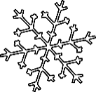 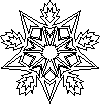 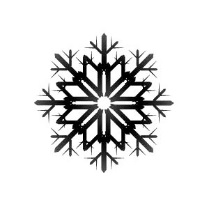 ЭКСКУРСИИ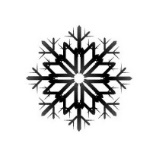 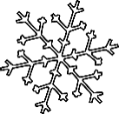 1 – 22 декабря 2019
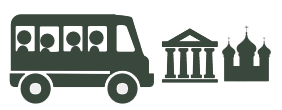 Бронирование: +7 905 290 86 86; info@visitnovgorod.ruДатаВремяОписаниеСтоимость1 декабря(Вс)12:00– обзорная экскурсия по городу с посещением выставки «Христианские древности. Художественный металл XI–XIX вв.» в Воротной башне Гостиного двора XVII в. и Николо-Вяжи́щского монастыря. Продолжительность: 3 чПолный – 680 руб., льготный – 430 руб., дошкольники – 300 руб.3 декабря(Вт)12:00– обзорная экскурсия по городу с посещением ц. Симеона Богоприимца и Ху́тынского монастыря. Продолжительность: 3 чПолный – 680 руб., льготный – 430 руб., дошкольники – 300 руб.6 декабря(Пт)12:00– обзорная экскурсия по городу с посещением ц. Рождества Богородицы XIII в. Перынского скита и Белой (Алексеевской) башни XVI в. Продолжительность: 3 чПолный – 680 руб., льготный – 430 руб., дошкольники – 300 руб.7 декабря(Сб)12:00– обзорная экскурсия по городу с посещением Музея народного деревянного зодчества «Витославлицы» и Юрьева монастыря. Продолжительность: 3 чПолный – 680 руб., льготный – 430 руб., дошкольники – 300 руб.8 декабря(Вс)12:00– обзорная экскурсия по городу с посещением ц. Фёдора Стратилата на Ручью XIV в. и Рюрикова городища Продолжительность: 3 чПолный – 680 руб., льготный – 430 руб., дошкольники – 300 руб.10 декабря(Вт)12:00– обзорная экскурсия по городу с посещением Музея народного деревянного зодчества «Витославлицы» и Юрьева монастыря. Продолжительность: 3 чПолный – 680 руб., льготный – 430 руб., дошкольники – 300 руб.13 декабря(Пт)12:00– обзорная экскурсия по городу с посещением собора Рождества Богородицы Антониева монастыря XII в.  и Белой (Алексеевской) башни XVI в. Продолжительность: 3 чПолный – 680 руб., льготный – 430 руб., дошкольники – 300 руб.14 декабря(Сб)12:00– обзорная экскурсия по городу с посещением Никольского собора XII в. и Ху́тынского монастыря Продолжительность: 3 чПолный – 680 руб., льготный – 430 руб., дошкольники – 300 руб.15 декабря(Вс)12:00– обзорная экскурсия по городу с посещением Музея народного деревянного зодчества «Витославлицы» и Юрьева монастыря. Продолжительность: 3 чПолный – 680 руб., льготный – 430 руб., дошкольники – 300 руб.17 декабря(Вт)12:00– обзорная экскурсия по городу с посещением ц. Рождества Богородицы XIII в. Перынского скита и Юрьева монастыря. Продолжительность: 3 чПолный – 680 руб., льготный – 430 руб., дошкольники – 300 руб.20 декабря(Пт)12:00– обзорная экскурсия по городу с посещением ц. Рождества Богородицы XIII в. Перынского скита и Юрьева монастыря. Продолжительность: 3 чПолный – 680 руб., льготный – 430 руб., дошкольники – 300 руб.21 декабря(Сб)12:00– обзорная экскурсия по городу с посещением Музея народного деревянного зодчества «Витославлицы» и Юрьева монастыря. Продолжительность: 3 чПолный – 680 руб., льготный – 430 руб., дошкольники – 300 руб.22 декабря(Вс)12:00– обзорная экскурсия по городу с посещением Знаменского собора XVII в. и Ху́тынского монастыря Продолжительность: 3 чПолный – 680 руб., льготный – 430 руб., дошкольники – 300 руб.31 декабря(Вт)10:00– обзорная автобусная экскурсия по городу с посещением Перынского скита и Свято-Юрьева монастыряПродолжительность: 3 ч. Организатор: т/а «Стиф»Взрослые – 670 руб., учащиеся – 500 руб.,дети до 6 лет – б/п.